	Latin Long-Term Plan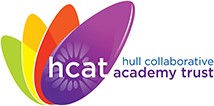 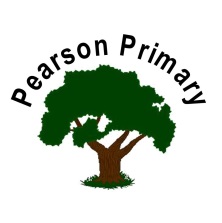 2023 - 20242023 - 20242023 - 2024AutumnSpringSummerYear 4Unit 1The origins of languageUnit 2Present tense verbsUnit 3Verbs and adverbsYear 5Unit 1The origins of languageUnit 2Present tense verbsUnit 3Verbs and adverbsYear 6Unit 1The origins of languageUnit 2Present tense verbsUnit 3Verbs and adverbs